   CEDAR FALLS					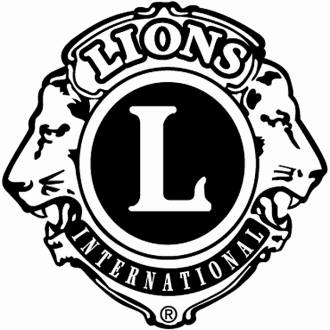 	      LIONS CLUB2023-24 CEDAR FALLS LIONS CLUB CONGDON FAMILY SCHOLARSHIPThe Cedar Falls Lions Club announces its plan to award scholarships totaling up to $3,000 to currently enrolled UNI students who have met the following criteria:A graduate of Cedar Falls High School or Valley Lutheran High School.Currently enrolled full-time (12 or more semester hours).Currently classified as a sophomore, junior or 1st semester senior who is currently attending UNI during the 2023-24 academic year as an undergraduate student.Achieved a record of academic excellence, i.e., a Grade Point Average (GPA) of 3.40 
(on a 4.00 scale) or higher.Demonstrated leadership qualities, personal involvement and potential for community service and contribution.INSTRUCTIONS FOR COMPLETING APPLICATIONPrepare and provide all materials requested (photocopies are acceptable).Complete the Scholarship Application form (typed, if possible).  An electronic application form is available on the Cedar Falls Lions Club website at http://www.cedarfallslions.comPrepare, in narrative form, a letter of application of one page indicating why you should be considered for the Lions Club Congdon Family Scholarship. You should elaborate on your academic achievements, extracurricular activities, special honors or recognition received, community involvement/service, etc.Prepare an autobiographical statement of not more than one page which might also expand upon career plans, future goals, etc.Submit a copy of current transcript (UNI and transfer credits).Collate all documents in order listed (steps 2 through 5). 
APPLICATION IS DUE December 17, 2023. 	Mail or Email to:		Dan Conrad, Scholarship Chair2005 Green Creek Road,Cedar Falls, IA  50613Email:  danconrad2233@gmail.comPhone: (319) 404-5002NOTE: 	Following initial screening by the Scholarship Committee, those applicants who remain in competition will be contacted and may be requested to provide letters of recommendation. Finalists will then be interviewed by the Scholarship Committee.    CEDAR FALLS	    LIONS CLUB	2023-24 CONGDON FAMILY SCHOLARSHIP APPLICATION  PERSONAL INFORMATION		DATE         	  Name         	     	     			ID#         		Last	First	MI  UNI/Local Address         	     		Phone         		Hall/Street		 City  Permanent Address         	     	     	     		  Street		 City	State	ZipEmail address: ____     _____________________________SECONDARY/POST-SECONDARY EDUCATION  	High School from which Graduated         	  Other Colleges/Universities Attended         	 Present Classification (e.g. 2nd Sem. Junior)         	Major(s)         	Minor(s)         	Cumulative G.P.A.:		     			     		Expected Graduation Date:		     			Sem. Hr.	G.P.A.	Advisor:         		Department:         	WORK EXPERIENCES (Part-time/Full-time, Paid/Volunteer, etc.)Employer	Type of Work	YearEXTRACURRICULAR ACTIVITIES (Organizations, Athletics, Associations, etc.)COMMUNITY SERVICE ACTIVITIES 